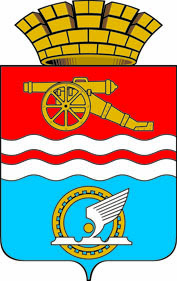 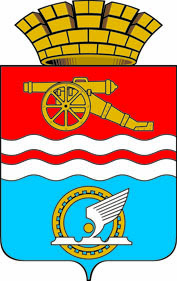 СВЕРДЛОВСКАЯ ОБЛАСТЬАДМИНИСТРАЦИЯ КАМЕНСК-УРАЛЬСКОГО ГОРОДСКОГО ОКРУГАПОСТАНОВЛЕНИЕот                     №   О внесении изменений в постановление Администрации города Каменска-Уральского от 04.07.2019 № 553 «Об утверждении Порядка предоставления Муниципальным фондом «Фонд поддержки малого предпринимательства г. Каменска-Уральского» субсидий на развитие субъектов малого предпринимательства – участников мероприятия «Школа социальных инициатив», в Каменск-Уральском городском округе»	В целях реализации подпрограммы «Содействие развитию малого и среднего предпринимательства в Каменск-Уральском городском округе на 2020-2026 годы» муниципальной программы «Развитие малого и среднего предпринимательства, внутреннего и въездного туризма в Каменск-Уральском городском округе на 2020-2026 годы», утвержденной постановлением Администрации города Каменска-Уральского от 10.10.2019 № 829, Администрация Каменск-Уральского городского округаПОСТАНОВЛЯЕТ:1. В постановлении Администрации города Каменска-Уральского от 04.07.2019 № 553 (в редакции постановления Администрации города Каменска-Уральского от 31.10.2019 № 907, постановлений Администрации Каменск-Уральского городского округа от 23.10.2020 № 808, от 25.12.2020 № 993) «Об утверждении Порядка предоставления Муниципальным фондом «Фонд поддержки малого предпринимательства г. Каменска-Уральского» субсидий на развитие субъектов малого предпринимательства – участников мероприятия «Школа социальных инициатив», в Каменск-Уральском городском округе» (далее – Постановление) в наименовании и пункте 1 слова «Фонд поддержки малого предпринимательства г. Каменска-Уральского» заменить словами «Фонд поддержки предпринимательства Каменск-Уральского городского округа».2. Внести в Порядок предоставления Муниципальным фондом «Фонд поддержки малого предпринимательства г. Каменска-Уральского» субсидий на развитие субъектов малого предпринимательства – участников мероприятия «Школа социальных инициатив», в Каменск-Уральском городском округе, утвержденный Постановлением (далее – Порядок), следующие изменения:1) по всему тексту Порядка слова «Фонд поддержки малого предпринимательства г. Каменска-Уральского» заменить словами «Фонд поддержки предпринимательства Каменск-Уральского городского округа»;2) в пункте 1.4 Порядка слова «от 02.10.2020 № 77» исключить;3) в абзаце четвертом подпункта 1 пункта 2.1 Порядка слова «от 02.10.2020  № 77» исключить, слова «(далее - Приказ № 77)» заменить словами «(далее - Приказ)»;4) в пункте 2.4 Порядка слова «150 000 (ста пятидесяти тысяч) рублей» заменить словами «100 000 (ста тысяч) рублей»;5) в абзаце первом пункта 2.7 Порядка слова «Приказом № 77» заменить словами «Приказом»;6) По всему тексту Приложений к Порядку слова «Фонд поддержки малого предпринимательства г. Каменска-Уральского» заменить словами «Фонд поддержки предпринимательства Каменск-Уральского городского округа». 3. Опубликовать настоящее постановление в газете «Каменский рабочий» и разместить на официальном сайте муниципального образования.4. Контроль за выполнением настоящего постановления возложить на заместителя главы Администрации городского округа Жукову С.И.Глава 
Каменск-Уральского городского округа				         А.А. Герасимов